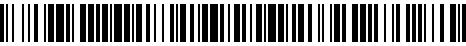 4923/C/2020-HMPI Čj.: UZSVM/C/3337/2020-HMPIÚŘAD PRO ZASTUPOVÁNÍ STÁTU VE VĚCECH MAJETKOVÝCHÚzemní pracoviště České Budějovice, Prokišova 1202/5, 371 03 České BudějoviceOdbor Hospodaření s majetkem státu, oddělení Písek, Otakara Ševčíka 1943, 397 01 Písek O  Z  N  Á  M  E  N  Ío vyhlášení elektronické aukce prostřednictvím Elektronického aukčního systému dostupného na webových stránkách www.nabidkamajetku.cz na zjištění zájemce o koupi pozemku pozemkové parcely č. 82/25 o vým. 593 m2 v katastrálním území Vlksice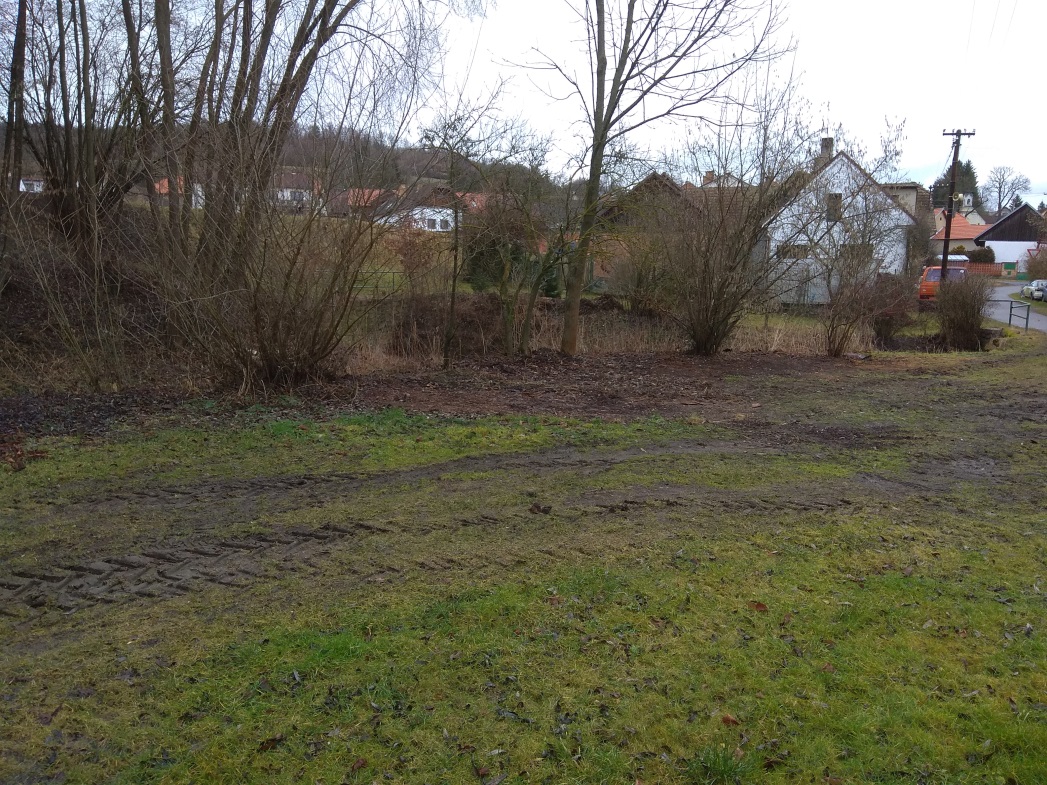 Termín probíhající aukce: 	začátek aukce dne 17. 3. 2020 v 10:00 hod. konec aukce dne 19. 3. 2020 v 10:00 hod.Nejnižší podání:		35.000 Kč Podmínkou je složení kauce:	3.500 Kč do 16. 3. 2020Podrobné informace o prodávaném majetku a o vyhlášené elektronické aukci je možno získat na:internetové adrese: www.nabidkamajetku.czadrese: Úřad pro zastupování státu ve věcech majetkových, oddělení Písek, Otakara Ševčíka 1943, 397 01 Písektelefonním čísle:  382 763 266e-mailové adrese: jaroslava.prusova@uzsvm.czúřední desce ÚZSVM – oddělení Písek a Územním pracovišti České Budějovice